TJHS Varsity Football 2017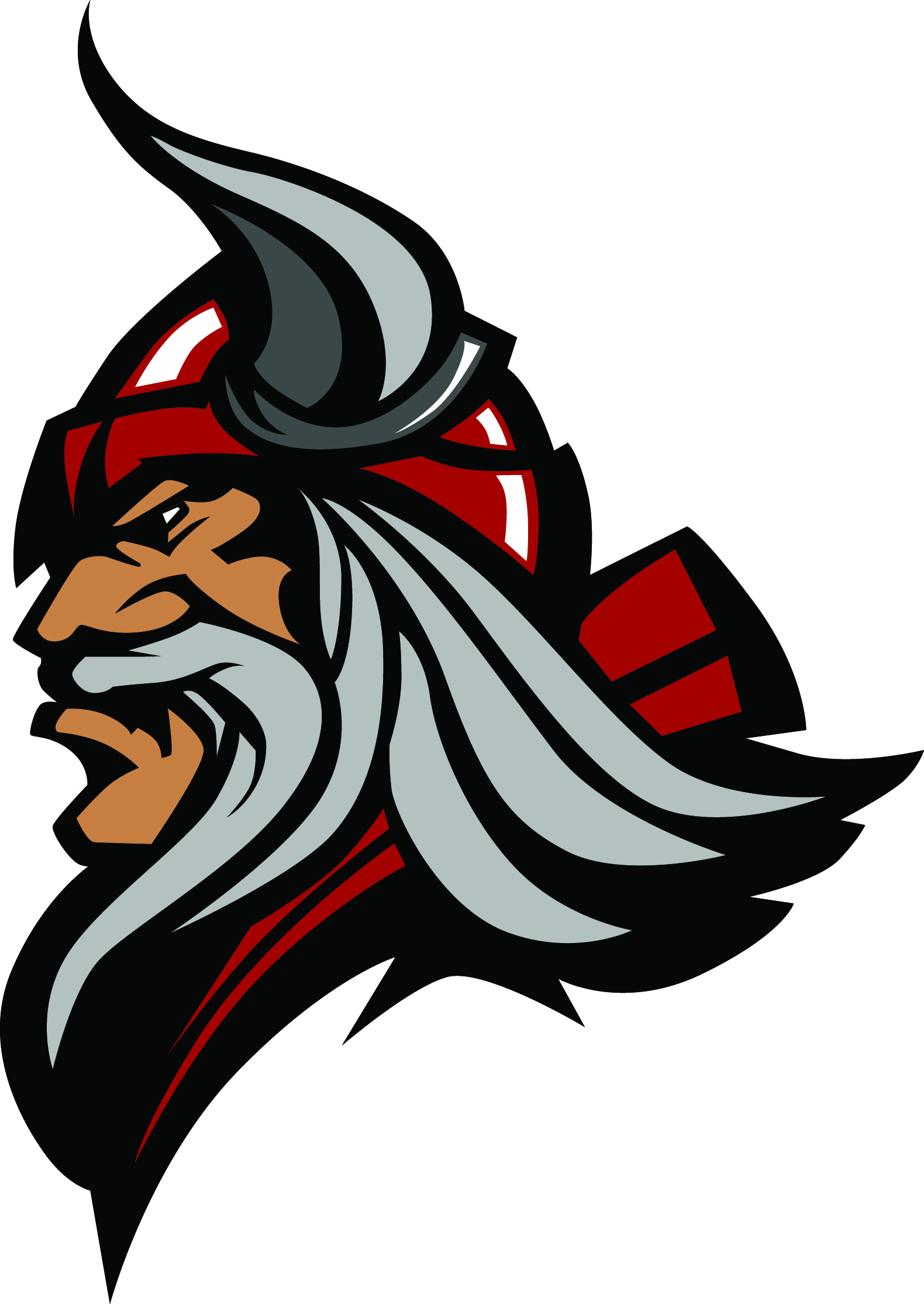                Date			   Teams	                             Location		     Time*Senior Night(05/31/17)** HomecomingFri 08/11     T.J Vs. Jamestown        T.J. Scrimmage          4 PMFri. 08/18T.J. Vs. George Wythe       George Wythe            4 PMFri. 08/25T.J. Vs. Goochland H S	     Goochland           7 PMFri. 09/01T.J. Vs.  Armstrong                TJ	       4 PMFri. 09/08	T.J. Vs. Greenville            Greenville Co           7 PMFri.09/15T.J. Vs. Caroline                TJ	       4 PM09/22OpenOpenN/AFri. 09/29T.J. Vs. Essex HSEssex7 PMFri. 10/06**T.J. Vs. Glen AllenTJ            4 PMFri. 10/13T.J. Vs. Deep RunDeep Run7 PMSat. 10/21*T.J. Vs. TuckerTJ	       12 PMFri. 10/27T.J. Vs. William CampbellWilliam Campbell7 PMSat. 11/04T.J. Vs. John MarshallJohn Marshall	         1 PMFri 11/10Play-OffsTBDTBD